08.09.2023 г. №68 РОССИЙСКАЯ ФЕДЕРАЦИЯИРКУТСКАЯ ОБЛАСТЬБОХАНСКИЙ РАЙОНМУНИЦИПАЛЬНОЕ ОБРАЗОВАНИЕ «ОЛОНКИ»АДМИНИСТРАЦИЯПОСТАНОВЛЕНИЕОБ УТВЕРЖДЕНИИ ПОРЯДКА РЕАЛИЗАЦИИ ПОЛНОМОЧИЙ АДМИНИСТРАТОРА ДОХОДОВ БЮДЖЕТА ПО ВЗЫСКАНИЮ ДЕБИТОРСКОЙ ЗАДОЛЖЕННОСТИ ПО ПЛАТЕЖАМ В БЮДЖЕТ, ПЕНЯМ И ШТРАФАМ ПО НИМ В МУНИЦИПАЛЬНОМ ОБРАЗОВАНИИ «ОЛОНКИ»В соответствии со статьей 160.1 Бюджетного кодекса Российской Федерации, с приказом Министерства финансов Российской Федерации от 18 ноября 2022 года N172н "Об утверждении общих требований к регламенту реализации полномочий администратора доходов бюджета по взысканию дебиторской задолженности по платежам в бюджет, пеням и штрафам по ним", в целях реализации полномочий администратора доходов бюджета по взысканию дебиторской задолженности по платежам в бюджет, пеням и штрафам по ним, руководствуясь Уставом муниципального образования «Олонки», администрация муниципального образования «Олонки»ПОСТАНОВЛЯЮ:1. Утвердить Порядок реализации полномочий администраторов доходов бюджета по взысканию дебиторской задолженности по платежам в бюджет, пеням и штрафам по ним в муниципальном образовании «Олонки» (приложение 1).2. Опубликовать настоящее постановление в печатном издании муниципального образования «Олонки» «Информационный бюллетень», на официальном сайте Администрации муниципального образования «Олонки» в информационно-телекоммуникационной сети «Интернет».3. Контроль за исполнением настоящего постановления возложить на начальника финансового отдела администрации муниципального образования «Олонки» Соколову И.В.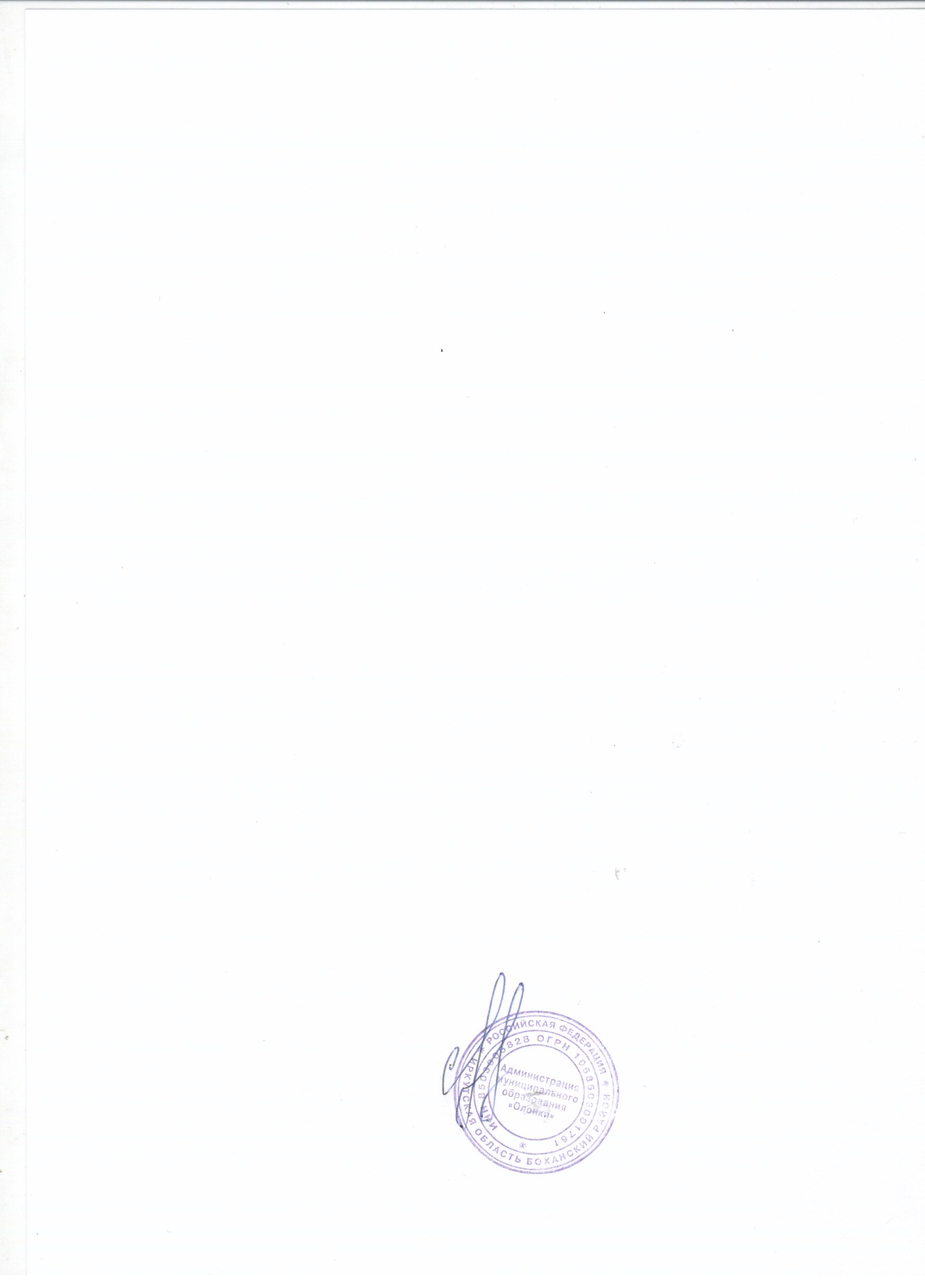 Глава муниципального образования «Олонки» С.Н. НефедьевПриложение 1к постановлению администрациимуниципального образования «Олонки»от 08.09.2023г. №68Порядокреализации полномочий администраторами доходов бюджета по взысканию дебиторской задолженности по платежам в бюджет, пеням и штрафам по ним в муниципальном образовании «Олонки»Глава I. Общие положенияНастоящий Порядок разработан в целях реализации комплекса мер, направленных на улучшение качества администрирования доходов бюджета муниципального образования «Олонки», сокращение просроченной дебиторской задолженности и принятия своевременных мер по ее взысканию, а также усиление контроля за поступлением неналоговых доходов, администрируемых главными администраторами (администраторами) доходов бюджета муниципального образования «Олонки» (далее - администраторы доходов).Порядок устанавливает перечень мероприятий по реализации полномочий, направленных на взыскание дебиторской задолженности по доходам по видам платежей.В целях настоящего Порядка используются следующие основные понятия:3.1. деятельность по взысканию просроченной задолженности (взыскание) - юридические и фактические действия, совершаемые администраторами доходов, и направленные на погашение должником просроченной дебиторской задолженности;3.2. должник - физическое лицо, в том числе индивидуальный предприниматель, или юридическое лицо, не исполнившее денежное или иное обязательство в срок, установленный соответствующим договором и (или) законом, иным нормативным правовым актом. Должником также является поручитель, залогодатель, иное лицо, обязанное в силу закона или договора субсидиарно или солидарно с должником исполнить его обязательство перед кредитором, если иное прямо не предусмотрено Гражданским кодексом Российской Федерации;3.3. просроченная дебиторская задолженность - суммарный объем не исполненных должником в установленный срок денежных обязательств;3.4. подразделение-исполнитель - орган местного самоуправления, структурное подразделение, муниципальное казенное учреждение, инициировавшее заключение договора (соглашения) либо отвечающее за осуществление расчетов с контрагентами в соответствии со своей компетенцией, определяемого внутренним локальным актом главного администратора (администратора);3.5. ответственное лицо (ответственный) - лицо, назначаемое руководителем подразделения-исполнителя для совершения той или иной операции. В случае необходимости временного или постоянного отсутствия ответственного от дел (отпуск, увольнение) руководитель подразделения - исполнителя назначает нового ответственного и контролирует процесс передачи дел и документов от ранее назначенного ответственного новому. При увольнении или направлении в отпуск ранее назначенного ответственного необходимо передать дела новому ответственному. В случае, если руководителем подразделения по какой-либо причине новый ответственный не был назначен или не обеспечен процесс передачи дел и документов от ранее назначенного ответственного новому, то ответственным является непосредственно руководитель этого подразделения.Контроль по недопущению образования просроченной дебиторской задолженности, урегулированию дебиторской задолженности по доходам в досудебном и судебном порядках осуществляет руководитель подразделения-исполнителя.Глава II. Мероприятия по недопущению образования просроченной дебиторской задолженности по доходамПодразделение-исполнитель, являющееся главным администратором (администратором) доходов бюджета муниципального образования «Олонки»: 1.1 осуществляет контроль за правильностью исчисления, полнотой и своевременностью осуществления платежей в местный бюджет, пеням и штрафам по ним по закрепленным источникам доходов бюджета муниципального образования «Олонки» как за администратором доходов бюджета муниципального образования «Олонки», в том числе:- за фактическим зачислением платежей в бюджет муниципального образования «Олонки» в размерах и сроки, установленные законодательством Российской Федерации, договором (муниципальным контрактом, соглашением);- за погашением начислений соответствующими платежами, являющимися источниками формирования доходов бюджета муниципального образования «Олонки», в Государственной информационной системе о государственных и муниципальных платежах, предусмотренной статьей 21.3 Федерального закона от 27 июля 2010 года № 210-ФЗ «Об организации предоставления государственных и муниципальных услуг» (далее - ГИС ГМП);- за исполнением графика платежей в связи с предоставлением отсрочки или рассрочки уплаты платежей и погашением дебиторской задолженности по доходам, образовавшейся в связи с неисполнением графика уплаты платежей в бюджет муниципального образования «Олонки», а также за начислением процентов за предоставленную отсрочку или рассрочку и пени (штрафы) за просрочку уплаты платежей в бюджет муниципального образования «Олонки» в порядке и случаях, предусмотренных законодательством Российской Федерации;- за своевременным начислением неустойки (штрафов, пени);- за своевременным составлением первичных учетных документов, обосновывающих возникновение дебиторской задолженности или оформляющих операции по ее увеличению (уменьшению), а также своевременным их отражением в бюджетном учете;1.2. проводит не реже одного раза в квартал инвентаризацию расчетов с должниками, включая сверку данных по доходам в бюджет муниципального образования «Олонки» на основании информации о непогашенных начислениях, содержащейся в ГИС ГМП, в том числе в целях оценки ожидаемых результатов работы по взысканию дебиторской задолженности по доходам, признания дебиторской задолженности сомнительной;1.3. проводит мониторинг финансового (платежного) состояния должников, в том числе при проведении мероприятий по инвентаризации на предмет:- наличия сведений о взыскании с должника денежных средств в рамках исполнительного производства;- наличия сведений о возбуждении в отношении должника дела о банкротстве;1.4. своевременно принимает решение о признании безнадежной к взысканию задолженности по платежам в бюджет муниципального образования «Олонки»  и о ее списании;1.5. проводит иные мероприятия в целях недопущения образования просроченной дебиторской задолженности по доходам, выявления факторов, влияющих на образование просроченной дебиторской задолженности по доходам.Глава III. Мероприятия по урегулированию дебиторской задолженности по доходам в досудебном порядкеМероприятия по урегулированию дебиторской задолженности по доходам в досудебном порядке (со дня истечения срока уплаты соответствующего платежа в местный бюджет (пеней, штрафов) до начала работы по их принудительному взысканию) включают в себя:1.1. направление требования должнику о погашении задолженности;1.2. направление претензии должнику о погашении задолженности в досудебном порядке;1.3. рассмотрение вопроса о возможности расторжения договора (муниципального контракта, соглашения), предоставления отсрочки (рассрочки) платежа, реструктуризации дебиторской задолженности по доходам в порядке и случаях, предусмотренных законодательством Российской Федерации;1.4. направление в уполномоченный орган по представлению в деле о банкротстве и в процедурах, применяемых в деле о банкротстве, требований об уплате обязательных платежей и требований кредиторов по денежным обязательствам, уведомлений о наличии задолженности по обязательным платежам или о задолженности по денежным обязательствам перед кредиторами при предъявлении (объединении) требований в деле о банкротстве и в процедурах, применяемых в деле о банкротстве.Ответственное лицо подразделения-исполнителя не позднее 30 дней с даты образования просроченной дебиторской задолженности проводит претензионную работу в отношении должника.Требования (претензии) должны предъявляться всем должникам без исключения, вне зависимости от суммы просроченной дебиторской задолженности.В случае если направление Требования (претензии) не предусмотрено условиями договора (соглашения, контракта) или по каким-либо причинам предъявление претензии не является обязательным, то по истечении 30 дней со дня образования дебиторской задолженности она подлежит взысканию в судебном порядке.Требование (претензия) должно быть составлено в письменной форме в 2-х экземплярах: один остается в подразделении-исполнителе, второй передается должнику.Требование (претензия) направляется должнику по месту его нахождения: для физических лиц - по месту регистрации и месту фактического пребывания; для юридических лиц - по месту нахождения, указанному в договоре (соглашения, контракта), и месту нахождения, указанному в Едином государственном реестре юридических лиц на момент подготовки претензии.Требование (претензия) и прилагаемые к нему документы передаются нарочным под роспись или направляются по почте с уведомлением о вручении и описью вложения, чтобы располагать доказательствами предъявления требования (претензии).     4. Требование (претензия) должно содержать следующие данные:4.1. дату и место ее составления;4.2. наименование юридического лица (фамилию, имя, отчество индивидуального предпринимателя, физического лица) должника, адрес должника в соответствии с условиями договора (соглашения, контракта);4.3. наименование и реквизиты документа, являющегося основанием для начисления суммы, подлежащей уплате должником;4.4. период образования просрочки внесения платы;4.5. сумма просроченной дебиторской задолженности по платежам, пени;4.6. сумма штрафных санкций (при их наличии);4.7. перечень прилагаемых документов, подтверждающих обстоятельства, изложенные в требовании (претензии);4.8. предложение оплатить просроченную дебиторскую задолженность в добровольном порядке в срок, установленный требованием (претензией);4.9. реквизиты для перечисления просроченной дебиторской задолженности;4.10. Ф.И.О. лица, подготовившего претензию;4.11. Ф.И.О. и должность лица, которое ее подписывает.При добровольном исполнении обязательств в срок, указанный в требовании (претензии), претензионная работа в отношении должника прекращается.Глава IV. Мероприятия по принудительному взысканию дебиторской задолженностиВ случае непогашения должником в полном объеме просроченной дебиторской задолженности по истечении установленного в требовании (претензии) срока, дебиторская задолженность подлежит взысканию в судебном порядке.Ответственное лицо подразделения-исполнителя в течение 5 рабочих дней с даты получения полного (частичного) отказа должника от исполнения заявленных требований или отсутствии ответа на требование (претензию) в указанный в ней срок, определяет достаточность документов для подготовки иска и в течение 10 рабочих дней осуществляет подготовку искового заявления.          Перечень документов для подготовки иска:           2.1. документы, подтверждающие обстоятельства, на которых основываются требования к должнику;2.2. расчет взыскиваемой или оспариваемой денежной суммы (основной долг, пени, неустойка, проценты);2.3. копии требований (претензий) о необходимости исполнения обязательства по уплате с доказательствами его отправки: почтовое уведомление либо иной документ, подтверждающий отправку корреспонденции.Подача в суд искового заявления о взыскании просроченной дебиторской задолженности по договорам (контрактам, соглашениям) осуществляется в срок не позднее 60 календарных дней со дня истечения срока, указанного в требовании (претензии) о необходимости исполнения обязательств и погашения просроченной дебиторской задолженности.При принятии судом решения о полном (частичном) отказе в удовлетворении заявленных требований, обеспечивается принятие исчерпывающих мер по обжалованию судебных актов при наличии к тому оснований.Ответственное лицо подразделения - исполнителя в срок не позднее 10 рабочих дней со дня вступления в законную силу судебного акта о взыскании просроченной дебиторской задолженности получает исполнительный документ.Глава V. Мероприятия по взысканию просроченной дебиторской задолженности в рамках исполнительного производстваОтветственное лицо подразделения - исполнителя не позднее 30 календарных дней со дня получения исполнительного листа направляет его в органы, осуществляющие исполнение судебных актов.На стадии принудительного исполнения службой судебных приставов судебных актов о взыскании просроченной дебиторской задолженности с должника, ответственное лицо подразделения - исполнителя осуществляет информационное взаимодействие со службой судебных приставов, в том числе проводит следующие мероприятия:2.1. ведет учет исполнительных документов;2.2. направляет в службу судебных приставов заявления (ходатайства) о предоставлении информации о ходе исполнительного производства, в том числе:- о мероприятиях, проведенных судебным приставом-исполнителем по принудительному исполнению судебных актов на стадии исполнительного производства;- о сумме непогашенной задолженности по исполнительному документу;- о наличии данных об объявлении розыска должника, его имущества;- об изменении состояния счета/счетов должника, имуществе и правах имущественного характера должника на дату запроса;2.3. организует и проводит рабочие встречи со службой судебных приставов о результатах работы по исполнительному производству (по мере необходимости);2.4. проводит ежеквартальную сверку результатов исполнительных производств с подразделениями службы судебных приставов.3. В соответствии с действующим законодательством просроченная дебиторская задолженность, признанная безнадежной к взысканию по установленным основаниям, подлежит списанию.Глава VI. Отчетность о проведении претензионной и исковой работыГлавные администраторы (администраторы) доходов бюджета муниципального образования «Олонки» ежеквартально до 15 числа месяца следующего за отчетным кварталом представляют в финансовое управление Боханского муниципального района (далее – финансовое управление) отчет о проведении претензионной и исковой работы.Финансовое управление ежеквартально до 30 числа месяца следующего за истекшим кварталом представляет мэру Боханского муниципального района отчет о проведении работы по сокращению дебиторской задолженности и принятию своевременных мер по ее взысканию в отношении доходов, администрируемых администраторами доходов бюджета муниципального образования «Олонки».